107年歐克盃全國青少年16、18歲級網球錦標賽 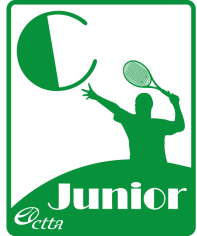 (C-19挑戰級)競賽規程      執行長：辜政寰 聯絡電話：0919-056-067       裁判長：林美玲 聯絡電話：0933-190-125 目    的︰配合政府推展競技運動及全民運動政策、引導青少年走出戶外、投入運動領域、養成運動習慣、涵養國民健康體適能。促使網球運動向下紮根，激勵青少年球員奮發向上，以提升網球技術水準，爭取國際成績。 指導單位︰教育部體育署、中華奧林匹克委員會、中華民國體育運動總會主辦單位：中華民國網球協會承辦單位：南投縣網球委員會 贊助單位：訊映光電股份有限公司、祥裕機械事業股份有限公司、高慶泉股份有限公司、聖恩藥局、元泰茶行、中華牛肉麵、上賓自助餐、普羅體育用品店、冠達體育用品店、廣樂科技有限公司、旭鴻國際運動用品股份有限公司。 比賽日期：107年6月2日(星期六)至6月3日(星期日)止，共兩天比賽地點：南投縣立體育場(6面硬地) 
地址：南投縣南投市南崗一路300號 比賽用球：2018年中華網協指定用球 Slazenger WIMBLEDON。 參加資格：除排名前15名選手不得報名本歲級外，其他十八歲(含)以下之青少年選手(包括外籍選手)均可報名參加。 ※ 以報名截止時間當週公佈之最新排名為依據。 競賽分組：本次比賽分為男女16、18歲兩個歲級，單、雙打兩項 16歲級︰民國91年1月1日以後出生者。 18歲級︰民國89年1月1日以後出生者。 備註：單(雙)打比賽如報名未滿8人(4組)時，取消該組比賽！十一、報名辦法： (一) 報名截止日期：即日起至107年5月17日(週四)24:00截止。 報名截止後隔日公佈接受名單，請務必上網確認，核對報名資料。 ※ 參加會內、會外選手，以報名截止當週最新排名為依據。 報名需於網路報名系統登錄，並完成報名程序。 報名截止時間後因故不能參加比賽者，應於5月21日12:00(抽籤日前一天)，以傳真向本會請假(無需醫生證明），如已抽籤而未能出賽者應繳交報名費。(未繳報名費者將予以禁賽六個月之處分) 報名費：單/雙打每人/組400元，報名費一律現場繳納，報名選手如有欠費，未於報名比賽截止前繳清者，將無法網路報名。【本會會員單/雙打每人/組300元，本會會員係指已加入本會並繳交入會費及當年年費者】 特別事項：大會已為本活動投保公共意外責任險含死亡、傷殘及醫療給付，但報名選手頇確實審酌個人健康，經醫生確認適合參賽；賽會期間因個人因素引發意外事故，大會除盡力協助外，不負任何法律責任。 有關虛報年齡、冒名頂替參賽選手之懲處：本會基於信任選手並養成選手榮譽感，故比賽時並未強制查驗選手身份、資格，但如選手下場比賽，經查證屬實確定係冒名頂替或虛報年齡參賽者，其已賽完之成績取消並處以禁賽一年之處分，其指導教練第一次警告、第二次取消其教練資格及禁止參加本會所主辦之各種講習會。 抽籤會議： 時間：107年5月22日(星期二)上午10：00。 地點：中華民國網球協會 地址：台北市朱崙街20號體育聯合辦公大樓705室 未出席者由大會代抽，不得異議。 會外賽同校的選手分別抽在不同區，同校人數報名人數過多，以在第一輪不遭遇為原則。 比賽制度： 會外賽：不設限籤數，單打取8名，雙打取4組進入會內賽。 ※ 各歲級單、雙打全部採六局淘汰賽，局數六平時採決勝局制。 ※ 各級雙打賽每局均採用No-Ad制。 ※ 單打未滿32籤，雙打未滿16籤之組別均直接進行會內賽。 會內賽：單打設32籤(以報名截止當週最新排名前24人直接進入會內賽)；雙打設16籤(以報名截止當週最新排名組合前12組直接進入會內賽)。 各級單、雙打全部採六局淘汰賽，局數六平時採決勝局制。 各級雙打賽每局均採用 No-Ad 制。        ＊所有比賽採用”No-let service”〔即是發球觸網後，球進入發球有效區，           繼續比賽，接球者如未能擊中球或擊球未過網或出界則接球者失分〕。 每位選手單、雙打同一週限各報一歲級。 ※ 同週內比賽時間如有重疊，只能報名參加一個本會主辦之賽會，否則所得之成績及積分一律不予計算。 失敗者（LUCKY LOSER）之規定： 凡於會外賽最後一輪失敗者，皆可於會內賽該組第一輪開賽前半小時親自向裁判長登記。 ※ 裁判長依實際狀況篩選遞補選手。 遞補之順序： 先將具有排名者為一組抽出順位。 再把剩餘無排名者為一組抽出順位。 依幸運失敗者名額依序遞補。 比賽規則︰ 中華民國網球協會審定之最新網球規則。 中華民國網球協會球員行為準則。 排名規定︰ 本會排名分為男、女，十、十二、十四、十六、十八歲共五級十組。 以球員過去十二個月在同一歲級所得成績之累計積分為排名依據，越級參賽選手所獲積分，僅只計算至參賽歲級，將不回計到本歲級。 獲勝晉級後退出比賽，除因傷退賽者（需有防護員或醫生證明，並在一週內不得參加國內外其他賽會），否則本次所得之成績及積分一律不予計算。 個人積分排名，請自行上網查詢，如有任何問題，請儘速與網協聯絡。 服裝規定︰球員服裝上之商標應合乎球員行為準則之規定。 裁判規定︰所有比賽均安排巡場裁判。 比賽資訊︰ 凡本比賽之相關資訊均將在本會網站中公佈，請隨時上網查詢，如有任何問題，請儘速與網協聯絡。 如單位需公假單請假，請自行上協會網站下載列印，比賽後一律不核發公假單。 懲罰︰ 球員於比賽時間發佈後，逾時十五分鐘未出場者，判該球員棄權。 嚴格禁止教練、家長於場外以任何方式指導，場外任何人等也不得參與判決。違反者判其在場球員，第一次警告，第二次罰一分，第三次以後罰一局或判失格。 獎勵︰ 賽會供應：參加獎、飲水、冰塊、防護員等。 獎狀：男女各歲級單、雙打前三名，由本會頒發獎狀。 獎品：各歲級單打前三名、雙打前三名頒發獎品，男女組均同。 各項賽事需打勝一場才頒發獎狀及積分。 本競賽規程尚經教育部體育署核備107年  月  日臺教體署競(三)字第          號函備查；如有未盡事宜或賽會需要修正，裁判長得經執行長同意後公告實施。 區分 級 數 冠軍 亞軍 前4 前8 前16 Q QF QF32 QF64 單打 A-滿冠級 100 75 45 30 20 8 - - - 單打 B-公開級 35 25 15 10 8 4 3 2 1 單打 C-挑戰級 8 6 4 2 1 2 1 0.5 - 單打 D-未來級 3 2 1.5 1 0.5 0.3 0.2 0.1 - 單打 D-安慰賽 會內0.5 會外0.2 會內0.3  會外0.1 	-  	-  	-  	-  	-  	-  	- 雙打 A-滿冠級 35 20 10 5 - 3 - - - 雙打 B-公開級 15 8 6 3 - 2 1 0.5 - QF64：會外賽進入前64強者。 QF32：會外賽進入前32強者。 QF：會外賽最後一輪敗者。 Q：會外賽打進會內賽所得額外加分。 各級比賽未勝一場(遇Bye選手)者不給分，C級比賽雙打賽不給分。 選手所得之國際青少年成績，依ITF公佈之積分，直接加入國內青少年本歲級及以     上歲級積分。 越級參賽選手所獲積分僅只計算至參賽歲級將不回計到本歲級。 賽事如遇不可抗拒因素至多得延賽一次，如延賽後尚無法如期舉行完畢，將沒收比   賽，已完成的賽程算到晉級該輪積分，未完成的賽程則以該輪的積分計算。   (如有特殊狀況將以專案處理) QF64：會外賽進入前64強者。 QF32：會外賽進入前32強者。 QF：會外賽最後一輪敗者。 Q：會外賽打進會內賽所得額外加分。 各級比賽未勝一場(遇Bye選手)者不給分，C級比賽雙打賽不給分。 選手所得之國際青少年成績，依ITF公佈之積分，直接加入國內青少年本歲級及以     上歲級積分。 越級參賽選手所獲積分僅只計算至參賽歲級將不回計到本歲級。 賽事如遇不可抗拒因素至多得延賽一次，如延賽後尚無法如期舉行完畢，將沒收比   賽，已完成的賽程算到晉級該輪積分，未完成的賽程則以該輪的積分計算。   (如有特殊狀況將以專案處理) QF64：會外賽進入前64強者。 QF32：會外賽進入前32強者。 QF：會外賽最後一輪敗者。 Q：會外賽打進會內賽所得額外加分。 各級比賽未勝一場(遇Bye選手)者不給分，C級比賽雙打賽不給分。 選手所得之國際青少年成績，依ITF公佈之積分，直接加入國內青少年本歲級及以     上歲級積分。 越級參賽選手所獲積分僅只計算至參賽歲級將不回計到本歲級。 賽事如遇不可抗拒因素至多得延賽一次，如延賽後尚無法如期舉行完畢，將沒收比   賽，已完成的賽程算到晉級該輪積分，未完成的賽程則以該輪的積分計算。   (如有特殊狀況將以專案處理) QF64：會外賽進入前64強者。 QF32：會外賽進入前32強者。 QF：會外賽最後一輪敗者。 Q：會外賽打進會內賽所得額外加分。 各級比賽未勝一場(遇Bye選手)者不給分，C級比賽雙打賽不給分。 選手所得之國際青少年成績，依ITF公佈之積分，直接加入國內青少年本歲級及以     上歲級積分。 越級參賽選手所獲積分僅只計算至參賽歲級將不回計到本歲級。 賽事如遇不可抗拒因素至多得延賽一次，如延賽後尚無法如期舉行完畢，將沒收比   賽，已完成的賽程算到晉級該輪積分，未完成的賽程則以該輪的積分計算。   (如有特殊狀況將以專案處理) QF64：會外賽進入前64強者。 QF32：會外賽進入前32強者。 QF：會外賽最後一輪敗者。 Q：會外賽打進會內賽所得額外加分。 各級比賽未勝一場(遇Bye選手)者不給分，C級比賽雙打賽不給分。 選手所得之國際青少年成績，依ITF公佈之積分，直接加入國內青少年本歲級及以     上歲級積分。 越級參賽選手所獲積分僅只計算至參賽歲級將不回計到本歲級。 賽事如遇不可抗拒因素至多得延賽一次，如延賽後尚無法如期舉行完畢，將沒收比   賽，已完成的賽程算到晉級該輪積分，未完成的賽程則以該輪的積分計算。   (如有特殊狀況將以專案處理) QF64：會外賽進入前64強者。 QF32：會外賽進入前32強者。 QF：會外賽最後一輪敗者。 Q：會外賽打進會內賽所得額外加分。 各級比賽未勝一場(遇Bye選手)者不給分，C級比賽雙打賽不給分。 選手所得之國際青少年成績，依ITF公佈之積分，直接加入國內青少年本歲級及以     上歲級積分。 越級參賽選手所獲積分僅只計算至參賽歲級將不回計到本歲級。 賽事如遇不可抗拒因素至多得延賽一次，如延賽後尚無法如期舉行完畢，將沒收比   賽，已完成的賽程算到晉級該輪積分，未完成的賽程則以該輪的積分計算。   (如有特殊狀況將以專案處理) QF64：會外賽進入前64強者。 QF32：會外賽進入前32強者。 QF：會外賽最後一輪敗者。 Q：會外賽打進會內賽所得額外加分。 各級比賽未勝一場(遇Bye選手)者不給分，C級比賽雙打賽不給分。 選手所得之國際青少年成績，依ITF公佈之積分，直接加入國內青少年本歲級及以     上歲級積分。 越級參賽選手所獲積分僅只計算至參賽歲級將不回計到本歲級。 賽事如遇不可抗拒因素至多得延賽一次，如延賽後尚無法如期舉行完畢，將沒收比   賽，已完成的賽程算到晉級該輪積分，未完成的賽程則以該輪的積分計算。   (如有特殊狀況將以專案處理) QF64：會外賽進入前64強者。 QF32：會外賽進入前32強者。 QF：會外賽最後一輪敗者。 Q：會外賽打進會內賽所得額外加分。 各級比賽未勝一場(遇Bye選手)者不給分，C級比賽雙打賽不給分。 選手所得之國際青少年成績，依ITF公佈之積分，直接加入國內青少年本歲級及以     上歲級積分。 越級參賽選手所獲積分僅只計算至參賽歲級將不回計到本歲級。 賽事如遇不可抗拒因素至多得延賽一次，如延賽後尚無法如期舉行完畢，將沒收比   賽，已完成的賽程算到晉級該輪積分，未完成的賽程則以該輪的積分計算。   (如有特殊狀況將以專案處理) QF64：會外賽進入前64強者。 QF32：會外賽進入前32強者。 QF：會外賽最後一輪敗者。 Q：會外賽打進會內賽所得額外加分。 各級比賽未勝一場(遇Bye選手)者不給分，C級比賽雙打賽不給分。 選手所得之國際青少年成績，依ITF公佈之積分，直接加入國內青少年本歲級及以     上歲級積分。 越級參賽選手所獲積分僅只計算至參賽歲級將不回計到本歲級。 賽事如遇不可抗拒因素至多得延賽一次，如延賽後尚無法如期舉行完畢，將沒收比   賽，已完成的賽程算到晉級該輪積分，未完成的賽程則以該輪的積分計算。   (如有特殊狀況將以專案處理) QF64：會外賽進入前64強者。 QF32：會外賽進入前32強者。 QF：會外賽最後一輪敗者。 Q：會外賽打進會內賽所得額外加分。 各級比賽未勝一場(遇Bye選手)者不給分，C級比賽雙打賽不給分。 選手所得之國際青少年成績，依ITF公佈之積分，直接加入國內青少年本歲級及以     上歲級積分。 越級參賽選手所獲積分僅只計算至參賽歲級將不回計到本歲級。 賽事如遇不可抗拒因素至多得延賽一次，如延賽後尚無法如期舉行完畢，將沒收比   賽，已完成的賽程算到晉級該輪積分，未完成的賽程則以該輪的積分計算。   (如有特殊狀況將以專案處理) QF64：會外賽進入前64強者。 QF32：會外賽進入前32強者。 QF：會外賽最後一輪敗者。 Q：會外賽打進會內賽所得額外加分。 各級比賽未勝一場(遇Bye選手)者不給分，C級比賽雙打賽不給分。 選手所得之國際青少年成績，依ITF公佈之積分，直接加入國內青少年本歲級及以     上歲級積分。 越級參賽選手所獲積分僅只計算至參賽歲級將不回計到本歲級。 賽事如遇不可抗拒因素至多得延賽一次，如延賽後尚無法如期舉行完畢，將沒收比   賽，已完成的賽程算到晉級該輪積分，未完成的賽程則以該輪的積分計算。   (如有特殊狀況將以專案處理) 